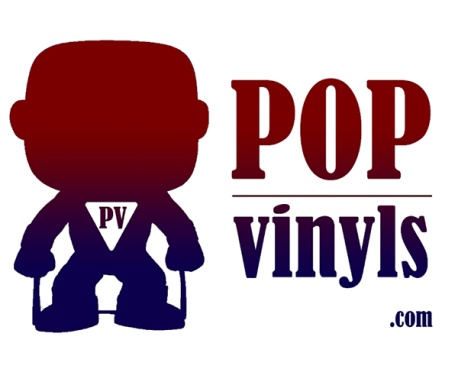 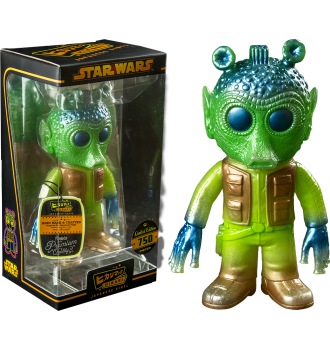 BATMAN HIKARIBATMAN HIKARIMetallic Batman LE 1500Classic Glitter Batman LE 1500Gold Glitter Batman LE 500NVS Batman LE 600Silver Glitter Clear Batman LE 3000Verdigris Batman LE 600Sunrise Batman LE 300 (SDCC 2014 TOY TOKYO EXCLUSIVE)Red Rain Batman LE 500 (SDCC 2014)Ice Freeze Batman LE 500 (SDCC 2014)TEENAGE MUTANT NINJA TURTLES HIKARITEENAGE MUTANT NINJA TURTLES HIKARIClear Glitter Donatello LE 3000Clear Glitter Michaelangelo LE 3000Clear Glitter Leonardo LE 3000Clear Glitter Raphael LE 3000Gold Glitter Ninja Turtle LE 500 (SDCC 2014)Metallic Raphael LE 500Metallic Donatello LE 500Metallic Leonardo LE 500Metallic Michelangelo LE 500 (NICKELODEON BOOTH SDCC 2014)Metal Mix Leonardo LE 500Pizza Power Michelangelo LE 600Silver Glitter Raphael LE 500Tie Dyed Leonardo LE 300 (SDCC 2014 TOY TOKYO EXCLUSIVE)Mean & Green Raphel (SDCC 2014)MASTERS OF THE UNIVERSEMASTERS OF THE UNIVERSEMystic Powers Skeletor LE 2000Antique Classic Skeletor LE 300 (SDCC 2014 TOY TOKYO EXCLUSIVE)Grey Skull Skeletor LE 1000Mythos Skeletor LE 1000  (ENT EARTH)Havoc Skeletor LE 2000Metallic Skeletor LE 200024K Skeletor LE 600 (BOOKS A MILLION)TRANSFORMERSTRANSFORMERSOptimus PrimeOptimus PrimeOptimus Prime Clear Glitter LE 3000Battle Ready Optimus Prime LE 1000 (ENT EARTH)24K Optimus Prime LE 600 
(BOOKS A MILLION)Distressed Optimus Prime LE 1000Metallic Optimus Prime LE 2000Dangerous Optimus Prime LE 600 (HT)BumblebeeBumblebeeBumblebee Clear Glitter LE 3000Battle Ready Bumblebee LE 1000 (ENT EARTH)Distressed Bumblebee LE 100024K Bumblebee LE 600 (BOOKS A MILLION)Metallic Bumblebee LE 2000Dangerous Bumblebee LE 600 (HT)UNIVERSAL MONSTERS HIKARIUNIVERSAL MONSTERS HIKARICreature from the Black LagoonCreature from the Black LagoonApocalypse Creature LE 750Gold Secret Base Creature: LE 500 (GEMINI)NYCC Mythos Creature LE 500 (TOY TOKYO)Original Creature LE 500Secret Base Creature LE 1500Bloody Terror Creature LE 500 (GEMINI)Frankenstein’s MonsterFrankenstein’s MonsterMystic Power Frankenstein LE 600Mythos Frankenstein LE 750 (GEMINI)Distressed Frankenstein LE 600 (ENT EARTH)Glitter Shock Frankenstein LE 1200Grey Skull Frankenstein LE 750 (TOYZOO)Metallic Frankenstein LE 500 (GEMINI)Vintage Frankenstein LE 1200 Platinum Frankenstein LE 750MetalunaMetalunaMetaluna Mutant LE 1500Retro Metaluna Mutant LE 750GHOSTBUSTERS HIKARIGHOSTBUSTERS HIKARIToasted Stay Puft Marshmallow Man 11” LE 1500Pink Stay Puft Marshmallow Man 11”LE 1000 (ENT EARTH)Stay Puft Marshmallow Man 11” LE 1500SPIDER-MAN HIKARISPIDER-MAN HIKARIBlaze Spider-man LE 1500Dangerous Spider-man LE 1500New Dimension Spider-man LE 1500Metal Mix Spider-man LE 50024K Spider-man LE 750Mystic Powers Spider-man LE 1000Distressed Spider-man LE 750DEADPOOL HIKARIDEADPOOL HIKARIClassic Deadpool LE 1500Black and Red Deadpool LE 750ASTRO BOY HIKARIASTRO BOY HIKARI Classic Metallic Astro Boy LE 3000NVS Blue Version Astro Boy LE 600(ENT EARTH)Metal Mix Astro Boy LE 1000
(ENT EARTH)Pyro Astro Boy LE 88 
(TOY TOKYO NYCC 2014)Rice Candy Astro Boy LE 888 (TOY TOKYO NYCC 2014)Distressed Astro Boy LE 2000Gamma Blue Astro Boy LE 600Infrared Astro Boy 750GUARDIANS OF THE GALAXY HIKARIGUARDIANS OF THE GALAXY HIKARI11” Groot LE 5000Green Groot LE 1500Planet X Groot LE 1000 (ENT EARTH)Distressed Groot LE 1000GIGANTOR HIKARIGIGANTOR HIKARIOriginal Gigantor LE 1300 Red Glitter Gigantor LE 500 (SOAP PLANT)Black and Gold Gigantor  LE 700STAR WARS HIKARISTAR WARS HIKARIBoba FettGlitter Boba Fett LE 1200GreedoOriginal Greedo LE 2000Sublime Greedo  LE 750Darth VaderLightning Darth Vader LE 1500Clone Troopers442 Siege Clone Trooper LE 900Glitter 442nd Siege Clone Trooper LE 100MISCELLANEOUS HIKARIMISCELLANEOUS HIKARIGreen Creature Freddy  LE 24(FUNDAYS 2014)Hopping Ghost Freddy LE 24(FUNDAYS 2014)Jiangshi Hopping Ghost LE 444 (SDCC 2014)White Bone Demon LE 444 (NYCC TOY TOKYO 2014)General Ku Lu Tou LE 444(NYCC TOY TOKYO 2014)Kappa Gold LE 88(NYCC TOY TOKYO 2014)Garuda LE 188(NYCC TOY TOKYO 2014)Brown Creature Freddy LE 1 (TOY TOKYO HALLOWEEN 2014)Bloody Dragon King LE 4 (TOY TOKYO HALLOWEEN 2014)Bloody Kappa LE 4 (TOY TOKYO HALLOWEEN 2014)Pyro White Bone Demon  LE 10 4 (TOY TOKYO HALLOWEEN 2014)Pyro Jiangshi Sheriff  LE 10 4 (TOY TOKYO HALLOWEEN 2014)Pbyss General Ku Lu  LE 10 4 (TOY TOKYO HALLOWEEN 2014)This list is correct to the best of my knowledge. If you see a mistake, please let us know! KEY: (   )- inside parentheses is where the exclusive could be found*     * between asterisks is the movie, tv show, game etc that a character appeared in.[CHASE] – signifies a chase piece of a regular Pop. These items are harder to find and usually worth more.This list is compiled, updated, and coyrighted by Matt Norris, owner of PopVinyls.com This document can be downloaded and printed as a checklist or used on a computer as a “clickable” checklist as long as the PopVinyls.com watermark and this addendum is kept intact giving full credit to its creator.